                                                                                                        VALG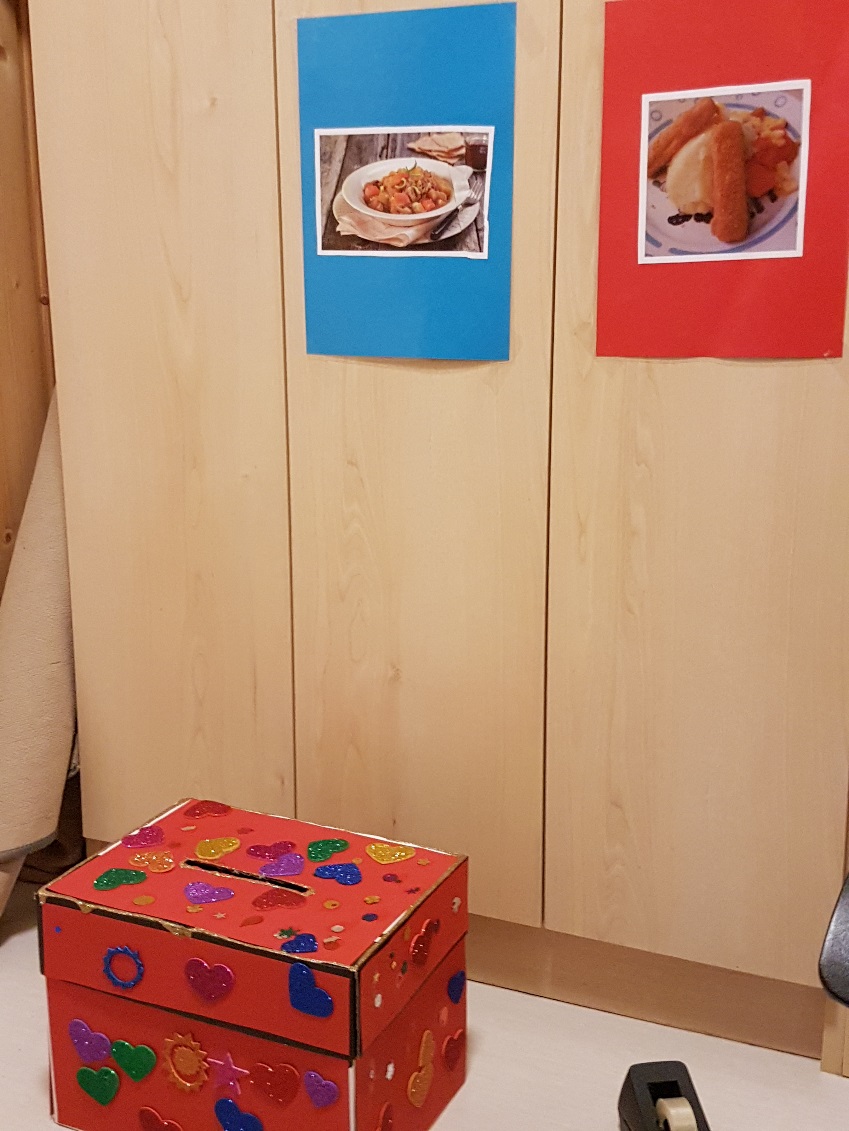                   Vi har også hatt                                                                                     VALG I dag                                                                                            #demokrati                                                                                      #stemmerett  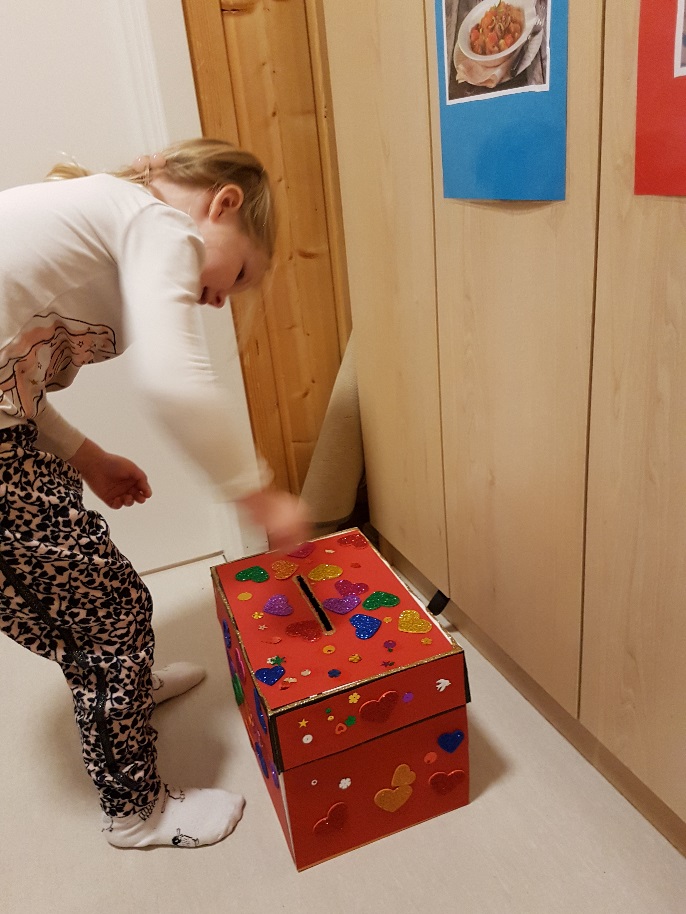 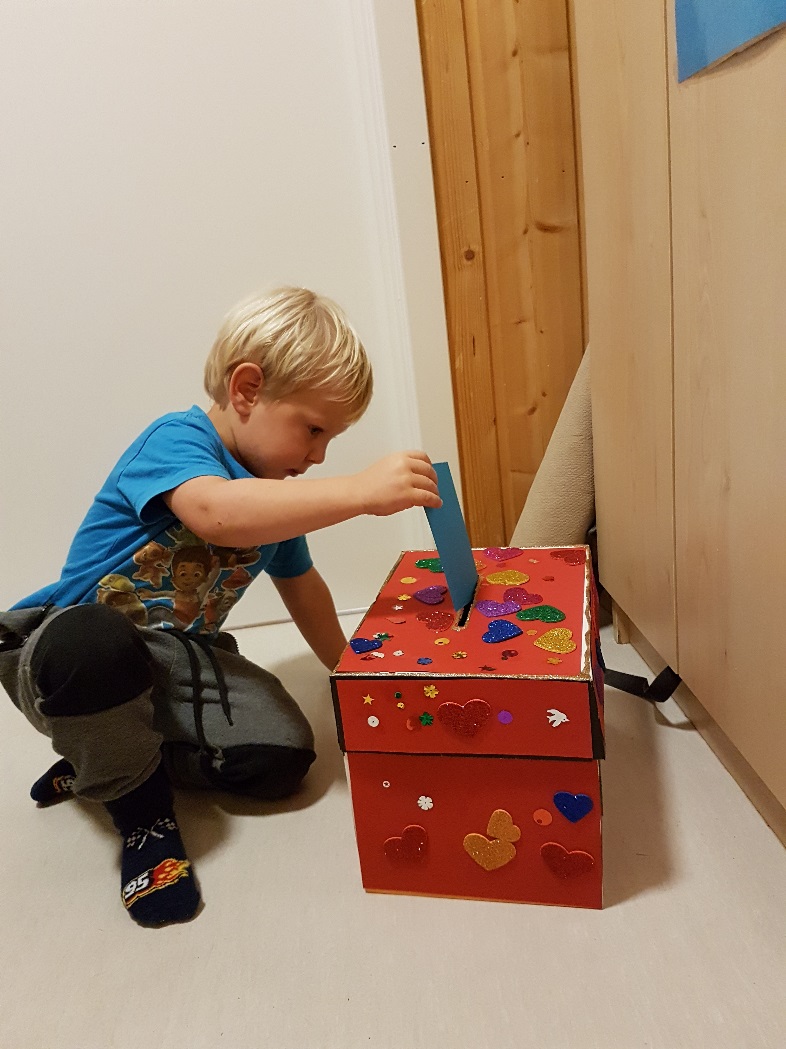 